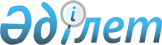 Об утверждении формы отчета о работе дисциплинарных комиссий государственных органовПриказ Председателя Агентства Республики Казахстан по делам государственной службы и противодействию коррупции от 18 ноября 2016 года № 60. Зарегистрирован в Министерстве юстиции Республики Казахстан 26 декабря 2016 года № 14583.
      В соответствии с подпунктом 2) пункта 3 статьи 16 Закона Республики Казахстан от 19 марта 2010 года "О государственной статистике" и пунктом 71 Правил наложения дисциплинарных взысканий на административных государственных служащих, утвержденных Указом Президента Республики Казахстан от 29 декабря 2015 года № 152, ПРИКАЗЫВАЮ:
      1. Утвердить прилагаемую форму отчета о работе дисциплинарных комиссий государственных органов.
      2. Определить, что сведения, указанные в пункте 1 настоящего приказа, предоставляются:
      1) центральными государственными органами в Агентство Республики Казахстан по делам государственной службы и противодействию коррупции (далее – Агентство), ежеквартально, в срок до 5 числа месяца, следующего за отчетным периодом;
      2) местными исполнительными органами, исполнительными органами, финансируемыми из местного бюджета, аппаратами маслихатов и ревизионных комиссий областей, городов республиканского значения, столицы в соответствующие территориальные органы Агентства ежеквартально, в срок до 5 числа месяца, следующего за отчетным периодом.
      3. Территориальными органами Агентства сведения, указанные в пункте 1 настоящего приказа, предоставленные местными исполнительными органами, исполнительными органами, финансируемыми из местного бюджета, аппаратами маслихатов и ревизионных комиссий областей, городов республиканского значения, столицы, в обобщенном виде предоставляются в Агентство в срок до 10 числа месяца, следующего за отчетным периодом.
      4. Признать утратившим силу приказ Министра по делам государственной службы Республики Казахстан от 3 марта 2016 года № 52 "Об утверждении формы отчета о работе дисциплинарных комиссий государственных органов" (зарегистрирован в Реестре государственной регистрации нормативных правовых актов за № 13569, опубликованный 15 апреля 2016 года в информационно-правовой системе "Әділет").
      5. Департаменту контроля в сфере государственной службы Агентства в установленном законодательством порядке обеспечить:
      1) государственную регистрацию настоящего приказа в Министерстве юстиции Республики Казахстан;
      2) в течение десяти календарных дней после государственной регистрации настоящего приказа в Министерстве юстиции Республики Казахстан его направление на официальное опубликование в периодические печатные издания и информационно-правовой системе "Әділет";
      3) в течение десяти календарных дней после государственной регистрации настоящего приказа в Министерстве юстиции Республики Казахстан направление в Республиканское государственное предприятие на праве хозяйственного ведения "Республиканский центр правовой информации Министерства юстиции Республики Казахстан" для размещения в Эталонном контрольном банке нормативных правовых актов Республики Казахстан;
      4) размещение настоящего приказа на официальном интернет-ресурсе Агентства.
      6. Контроль за исполнением настоящего приказа возложить на заместителя Председателя Агентства Шпекбаева А.Ж.
      7. Настоящий приказ вводится в действие со дня его первого официального опубликования.
      "Согласован"   
      Председатель Комитета по статистике   
      Министерства национальной экономики   
      Республики Казахстан   
      ______________ Н. Айдапкелов   
      24 ноября 2016 года
      Форма      
      Форма отчета о работе
                         дисциплинарных комиссий государственных органов
      Отчетный период ___ квартал 20__ года
      Индекс: 1-дк
      Периодичность: ежеквартальная
      Круг лиц представляющих: центральные государственные органы, местные
      исполнительные органы, исполнительные органы, финансируемые из
      местного бюджета, аппараты маслихатов и ревизионных комиссий
      областей, городов республиканского значения, столицы.
      Куда представляется форма: Агентство Республики Казахстан по делам
      государственной службы и противодействию коррупции (далее –
      Агентство) и его территориальные органы.
      Срок представления: центральные государственные органы, местные
      исполнительные органы, исполнительные органы, финансируемые из
      местного бюджета, аппараты маслихатов и ревизионных комиссий
      областей, городов республиканского значения, столицы - один раз в
      квартал, не позднее 5 числа месяца, следующего за отчетным периодом,
      территориальные органы Агентства - один раз в квартал, не позднее 10
      числа месяца, следующего за отчетным периодом. Инструкция по заполнению формы отчета
о работе дисциплинарных комиссий государственных органов
Глава 1. Общие положения
      1. Настоящая инструкция по заполнению формы отчета о работе дисциплинарных комиссий государственных органов детализирует единые требования по заполнению отчета о работе дисциплинарных комиссий государственных органов и отражает результаты работы дисциплинарных комиссий государственных органов.
      2. Форма отчета заполняется и предоставляется по фактическому состоянию на момент предоставления отчета, на основании данных первичного учета и представляется в Агентство центральными государственными органами, в территориальные органы Агентства местными исполнительными органами, исполнительными органами, финансируемыми из местного бюджета, аппаратами маслихатов и ревизионных комиссий областей, городов республиканского значения, столицы ежеквартально, следующим за отчетным периодом.
      3. Форма отчета подписывается руководителем государственного органа, а в случае его отсутствия, лицом, исполняющим его обязанности. Глава 2. Пояснение по заполнению формы отчета
      4. В строке 1 отражается количество поступивших сведений на неправомерные действия государственных служащих государственного органа.
      5. В строке 2 отражается количество государственных служащих, привлеченных к дисциплинарной ответственности без рассмотрения на дисциплинарной комиссии (в случае совершения незначительного дисциплинарного проступка и согласия государственного служащего с фактом совершения им проступка).
      6. В строках 2.1.1 - 2.1.3 указывается количество наложенных дисциплинарных взысканий на государственных служащих по видам.
      7. В строках 2.2.1 - 2.2.2 указывается количество государственных служащих, в отношении которых наложено дисциплинарное взыскание.
      8. В строке 2.3 указывается количество государственных служащих, привлеченных к дисциплинарной ответственности без рассмотрения на дисциплинарной комиссии по факту совершения дисциплинарных проступков, дискредитирующих государственную службу.
      9. В строке 2.4 указывается количество государственных служащих, привлеченных к дисциплинарной ответственности без рассмотрения на дисциплинарной комиссии по факту нарушения норм служебной этики.
      10. В строке 2.5 указывается количество государственных служащих, привлеченных к дисциплинарной ответственности без рассмотрения на дисциплинарной комиссии по факту служебной дисциплины.
      11. В строке 2.6 указывается количество государственных служащих, привлеченных к дисциплинарной ответственности без рассмотрения на дисциплинарной комиссии по факту нарушения норм иного законодательства Республики Казахстан.
      12. В строке 3 отражается количество проведенных служебных расследований.
      13. В строке 4 отражается количество материалов, рассмотренных дисциплинарной комиссией.
      14. В строке 4.1 отражается количество материалов, рассмотренных дисциплинарной комиссией по факту совершения дисциплинарных проступков, дискредитирующих государственную службу.
      15. В строке 4.2 отражается количество материалов, рассмотренных дисциплинарной комиссией по факту нарушения норм служебной этики.
      16. В строке 4.3 отражается количество материалов, рассмотренных дисциплинарной комиссией по факту нарушения служебной дисциплины.
      17. В строке 4.4 отражается количество материалов рассмотренных дисциплинарной комиссией по факту нарушения норм иного законодательства.
      18. В строке 5 отражается количество рекомендаций, вынесенных дисциплинарной комиссией.
      19. В строке 5.1 отражается количество рекомендаций о наложении соответствующего дисциплинарного взыскания.
      20. В строке 5.2 отражается количество рекомендаций, вынесенных в связи с отсутствием основания для наложения дисциплинарного взыскания.
      21. В строке 5.3 отражается количество материалов, направленных на рассмотрение в правоохранительные или иные уполномоченные государственные органы для решения вопроса о привлечении должностного лица к уголовной или административной ответственности.
      22. В строке 6 отражается количество рекомендаций дисциплинарной комиссии, направленных на дополнительное служебное расследование.
      23. В строке 7 отражается количество рекомендаций, вынесенных дисциплинарной комиссией в ином составе по итогам дополнительного служебного расследования.
      24. В строке 7.1 отражается количество рекомендаций о наложении соответствующего дисциплинарного взыскания.
      25. В строке 7.2 отражается количество рекомендаций, вынесенных в связи с отсутствием основания для наложения дисциплинарного взыскания.
      26. В строке 7.3 отражается количество материалов, направленных на рассмотрение в правоохранительные или иные уполномоченные государственные органы для решения вопроса о привлечении должностного лица к уголовной или административной ответственности.
      27. В строке 8 отражается количество материалов, направленных для рассмотрения в Национальную комиссию по кадровой политике при Президенте Республики Казахстан, Комиссию по этике уполномоченного органа по делам государственной службы, совет по этике уполномоченного органа по делам государственной службы, региональную кадровую комиссию.
      28. В строке 8.1 отражается количество материалов, направленных для рассмотрения в Национальную комиссию по кадровой политике при Президенте Республики Казахстан.
      29. В строке 8.2 отражается количество материалов, направленных для рассмотрения в Комиссию по этике уполномоченного органа по делам государственной службы.
      30. В строке 8.3 отражается количество материалов, направленных для рассмотрения в совет по этике уполномоченного органа по делам государственной службы.
      31. В строке 8.4 отражается количество материалов, направленных для рассмотрения в региональную кадровую комиссию.
      32. В строке 9 отражается количество наложенных на государственных служащих дисциплинарных взысканий по рекомендации дисциплинарной комиссии и иных уполномоченных органов, отдельно по каждому основанию привлечения к дисциплинарной ответственности.
      33. В строках 9.1 и 9.1.1 - 9.1.6 отражается количество наложенных на государственных служащих дисциплинарных взысканий за нарушение норм служебной этики.
      34. В строках 9.2 и 9.2.1 - 9.2.3 отражается количество наложенных на государственных служащих дисциплинарных взысканий за совершение дисциплинарных проступков, дискредитирующих государственную службу.
      35. В строках 9.3 и 9.3.1 - 9.3.6 отражается количество наложенных на государственных служащих дисциплинарных взысканий за нарушение законодательства о государственной службе и иного законодательства Республики Казахстан.
      36. В строках 9.4 и 9.4.1 - 9.4.2 отражается количество государственных служащих, в отношении которых наложено дисциплинарное взыскание.
      37. В строках 9.5.1 - 9.5.5 отражается количество количество наложенных дисциплинарных взысканий на государственных служащих по рекомендации дисциплинарной комиссии, а также Национальной комиссии по кадровой политике при Президенте Республики Казахстан, Комиссии по этике уполномоченного органа по делам государственной службы, совета по этике уполномоченного органа по делам государственной службы, региональной кадровой комиссии.
      38. В строке 10 отражается количество досрочно снятых дисциплинарных взысканий с государственных служащих.
      39. В строке 10.1 отражается количество досрочно снятых дисциплинарных взысканий с государственных служащих, наложенных за совершение дисциплинарных проступков, дискредитирующих государственную службу.
      40. В строке 10.2 отражается количество досрочно снятых дисциплинарных взысканий с государственных служащих, наложенных за нарушение норм служебной этики.
      41. В строке 10.3 отражается количество досрочно снятых дисциплинарных взысканий с государственных служащих, наложенных за иные нарушения.
      42. В строке 11 отражается количество обжалованных государственными служащими дисциплинарных взысканий.
      43. В строке 11.1 отражается количество обжалованных государственными служащими дисциплинарных взысканий в государственный орган, где они работают или в вышестоящий государственный орган.
      44. В строке 11.2 отражается количество обжалованных государственными служащими дисциплинарных взысканий в уполномоченный орган по делам государственной службы.
      45. В строке 11.3 отражается количество обжалованных государственными служащими дисциплинарных взысканий в судебном порядке.
      46. В строке 11.3.1 отражается количество отмененных дисциплинарных взысканий по результатам их обжалования государственными служащими.
      47. В строке 11.3.2 отражается количество измененных дисциплинарных взысканий по результатам их обжалования государственными служащими.
      48. В строке 11.3.3 отражается количество оставленных в силе дисциплинарных взысканий по результатам их обжалования государственными служащими.
					© 2012. РГП на ПХВ «Институт законодательства и правовой информации Республики Казахстан» Министерства юстиции Республики Казахстан
				
Председатель Агентства
Республики Казахстан по делам
государственной службы
и противодействию коррупции
К. КожамжаровУтверждена
приказом Председателя
Агентства Республики Казахстан
по делам государственной службы
и противодействию коррупции
от 18 ноября 2016 года № 60
№ п/п
Показатели
1 квартал
2 квартал
3 квартал
4 квартал
Всего
1.
Количество сообщений о неправомерных действиях государственных служащих
2.
Количество государственных служащих, привлеченных к дисциплинарной ответственности без рассмотрения на дисциплинарной комиссии (служащий согласен с фактом совершения им проступка), в том числе:
2.1.
количество наложенных дисциплинарных взысканий по видам:
2.1.1.
замечание
2.1.2.
выговор
2.1.3.
строгий выговор
2.2.
количество государственных служащих, в отношении которых наложено дисциплинарное взыскание:
2.2.1.
занимающие руководящие государственные должности
2.2.2.
занимающие иные государственные должности
2.3.
по факту совершения дисциплинарных проступков, дискредитирующих государственную службу
2.4.
по факту нарушения норм служебной этики
2.5.
по факту нарушения служебной дисциплины
2.6.
по факту нарушения норм иного законодательства Республики Казахстан
3.
Количество проведенных служебных расследований
4.
Количество материалов, рассмотренных дисциплинарной комиссией, в том числе:
4.1.
по факту совершения дисциплинарных проступков, дискредитирующих государственную службу
4.2.
по факту нарушения норм служебной этики
4.3.
по факту нарушения служебной дисциплины
4.4.
по факту нарушения норм иного законодательства
5.
Количество рекомендаций, вынесенных дисциплинарной комиссией, в том числе:
5.1.
рекомендовано наложить соответствующее дисциплинарное взыскание
5.2.
отсутствует основание для наложения дисциплинарного взыскания
5.3.
материалы направлены на рассмотрение в правоохранительные или иные уполномоченные государственные органы для решения вопроса о привлечении должностного лица к уголовной или административной ответственности
6.
Количество рекомендаций дисциплинарной комиссии, направленных на дополнительное служебное расследование
7.
Количество рекомендаций, вынесенных дисциплинарной комиссией в ином составе по итогам дополнительного служебного расследования, в том числе:
7.1.
рекомендовано наложить соответствующее дисциплинарное взыскание
7.2.
отсутствует основание для наложения дисциплинарного взыскания 
7.3.
материалы направлены на рассмотрение в правоохранительные или иные уполномоченные государственные органы для решения вопроса о привлечении должностного лица к уголовной или административной ответственности
8.
Количество материалов, направленных для рассмотрения, в том числе:
8.1.
в Национальную комиссию по кадровой политике при Президенте Республики Казахстан
8.2.
в Комиссию по этике уполномоченного органа по делам государственной службы
8.3.
в совет по этике уполномоченного органа по делам государственной службы
8.4.
в региональную кадровую комиссию
9.
Наложено дисциплинарных взысканий по рекомендации дисциплинарной комиссии и иных уполномоченных органов, в том числе:
9.1.
за нарушение норм служебной этики:
9.1.1.
замечание
9.1.2.
выговор
9.1.3
строгий выговор
9.1.4.
предупреждение о неполном служебном соответствии
9.1.5.
понижение в должности 
9.1.6.
увольнение с занимаемой должности 
9.2.
за совершение дисциплинарных проступков, дискредитирующих государственную службу:
9.2.1.
предупреждение о неполном служебном соответствии
9.2.2.
понижение в должности
9.2.3.
увольнение с занимаемой должности
9.3.
за нарушение норм иного законодательства Республики Казахстан:
9.3.1.
замечание
9.3.2.
выговор
9.3.3.
строгий выговор
9.3.4.
предупреждение о неполном служебном соответствии
9.3.5.
понижение в должности
9.3.6.
увольнение с занимаемой должности
9.4.
количество государственных служащих, в отношении которых наложено дисциплинарное взыскание:
9.4.1.
занимающие руководящие государственные должности
9.4.2.
занимающие иные государственные должности
9.5.
по рекомендации:
9.5.1.
Национальной комиссии по кадровой политике при Президенте Республики Казахстан
9.5.2.
Комиссии по этике уполномоченного органа по делам государственной службы
9.5.3.
совета по этике уполномоченного органа по делам государственной службы
9.5.4.
региональной кадровой комиссии
9.5.5.
дисциплинарной комиссии
10.
Количество досрочно снятых дисциплинарных взысканий, в том числе:
10.1.
наложенных за совершение дисциплинарных проступков, дискредитирующих государственную службу
10.2.
наложенных за нарушение норм служебной этики
10.3.
наложенных за иные нарушения
11.
Количество обжалованных дисциплинарных взысканий, в том числе:
11.1.
в государственный орган, где работает государственный служащий или в вышестоящий государственный орган
11.2.
в уполномоченный орган по делам государственной службы
11.3.
в судебном порядке, в том числе:
11.3.1.
Отменено
11.3.2.
изменено
11.3.3.
оставлено в силе
Наименование государственного органа:
____________________________________
Адрес:
______________________________
Руководитель
___________________________________
(Фамилия, имя, отчество (при его наличии) подпись)
______________________________
Фамилия и телефон исполнителя:
___________________________________
Телефон получателя:
______________________________
Дата " " _____________ 20___ года
место печати